Part Number:	PT908-03151Kit ContentsHardware Bag ContentsAdditional Items Required For InstallationConflictsRecommended ToolsGeneral ApplicabilityRecommended Sequence of Application*Mandatory	Vehicle Service Parts (may be required for reassembly)Legend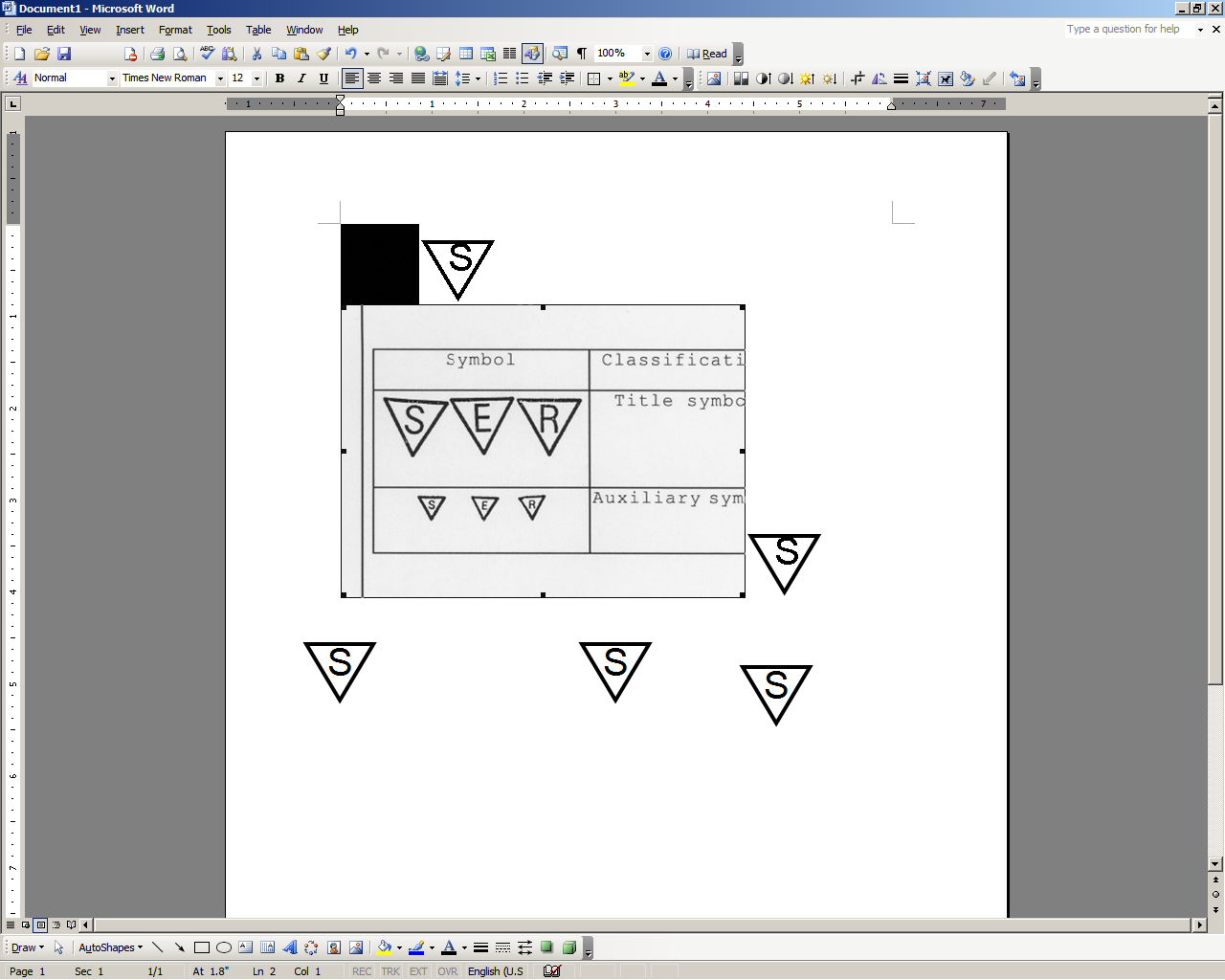 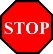 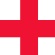 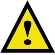 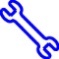 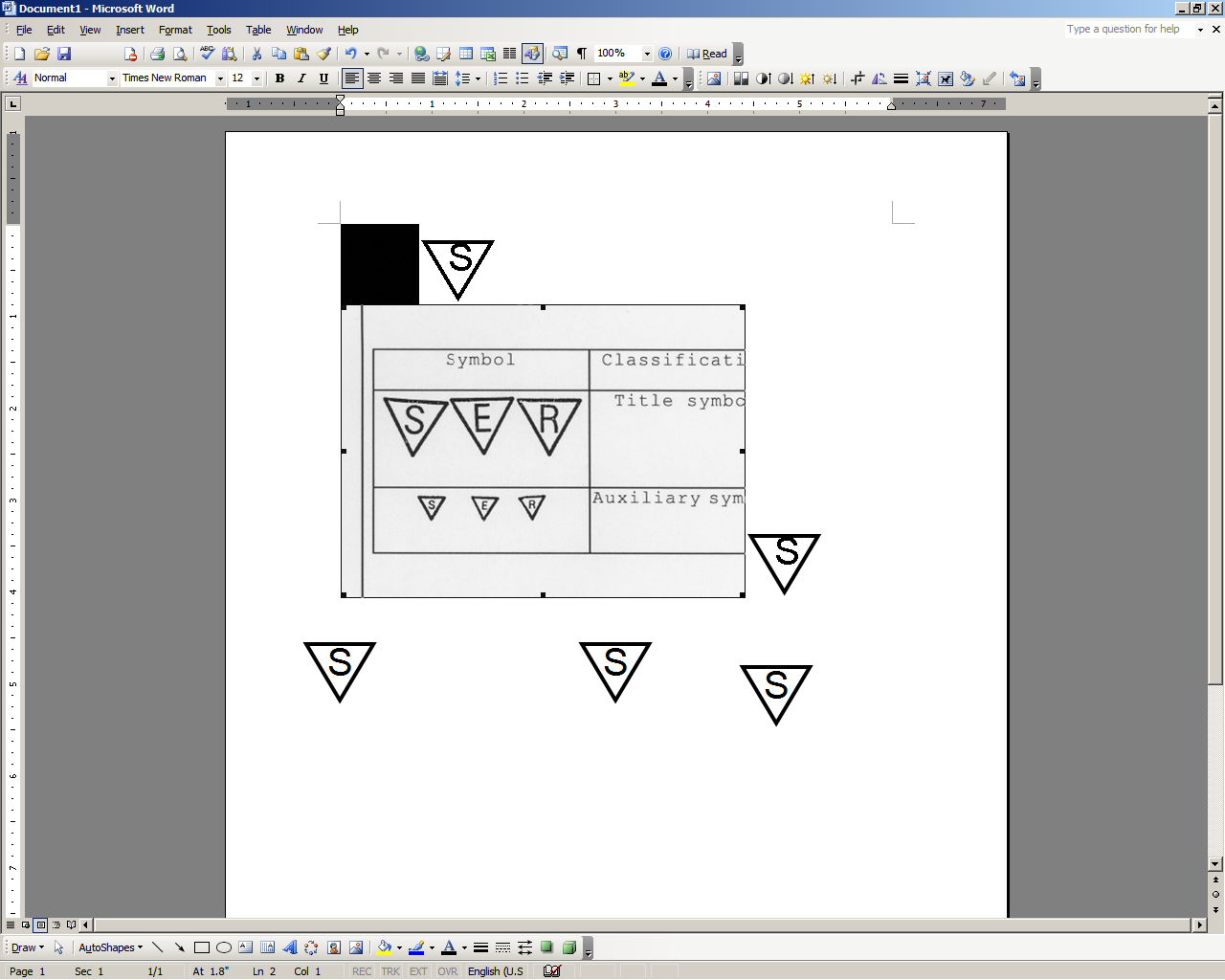 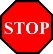 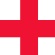 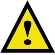 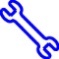 Care must be taken when installing this accessory to ensure damage does not occur to the vehicle.  The installation of this accessory should follow approved guidelines to ensure a quality installation.These guidelines can be found in the "Accessory Installation Practices" document.This document covers such items as:-Vehicle Protection (use of covers and blankets, cleaning chemicals, etc.).Safety (eye protection, rechecking torque procedure, etc.).Vehicle Disassembly/Reassembly (panel removal, part storage, etc.).Electrical Component Disassembly/Reassembly (battery disconnection, connector removal, etc.).Please see your  dealer for a copy of this document.Prepare the Vehicle.Open the package and check the part for damage and kit contents.Remove any stored items and debris from the trunk area.Place vehicle protection over the rear bumper.Install the Cargo Tray.Place the Cargo Tray in the trunk area with the logo towards the rear of the vehicle and facing up (Fig. 2-1).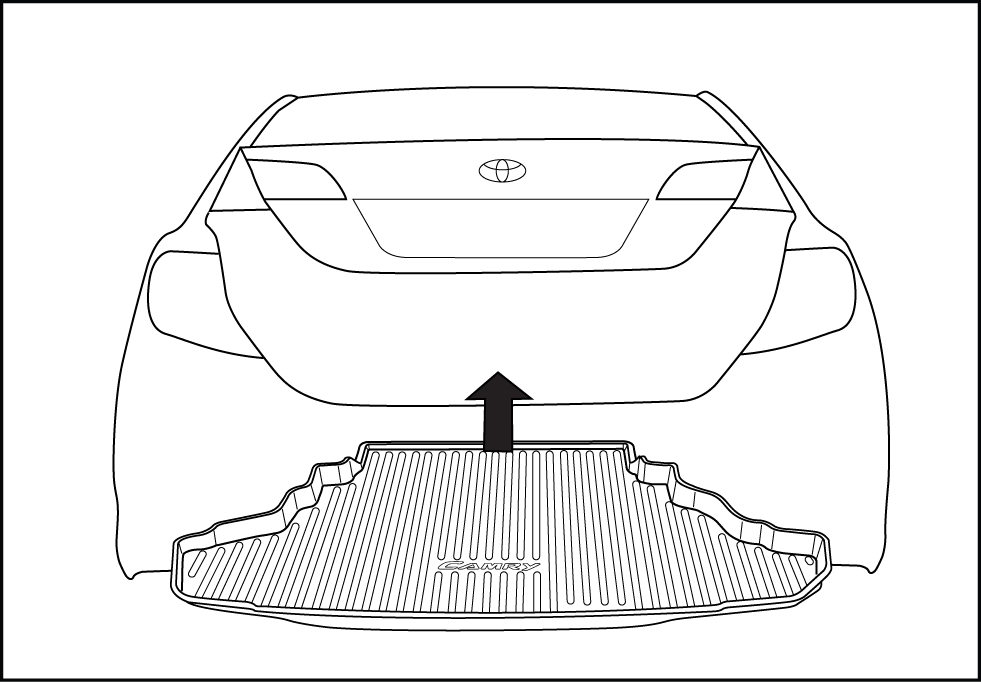 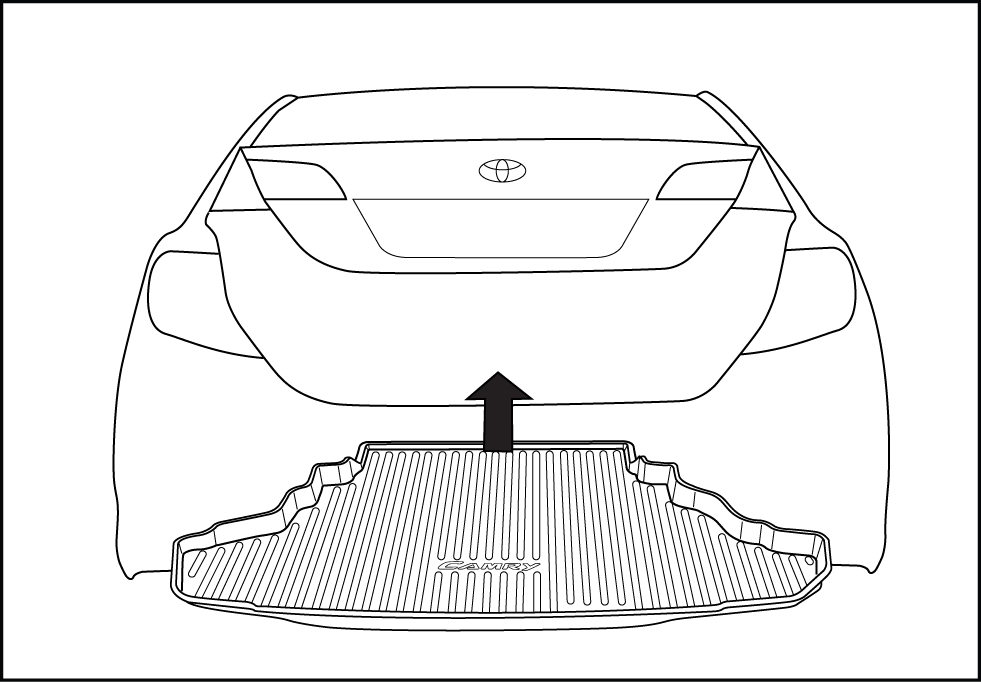 Grasp the tray by the rear and fold in the sides sufficiently to slide it into the rear compartment (Fig. 2-2).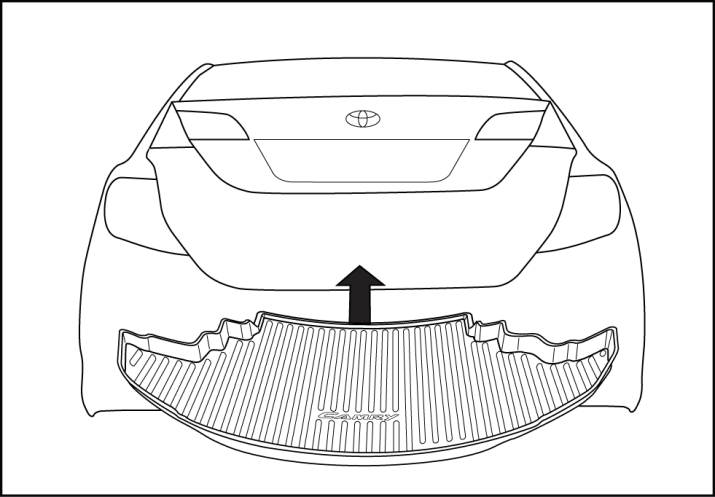 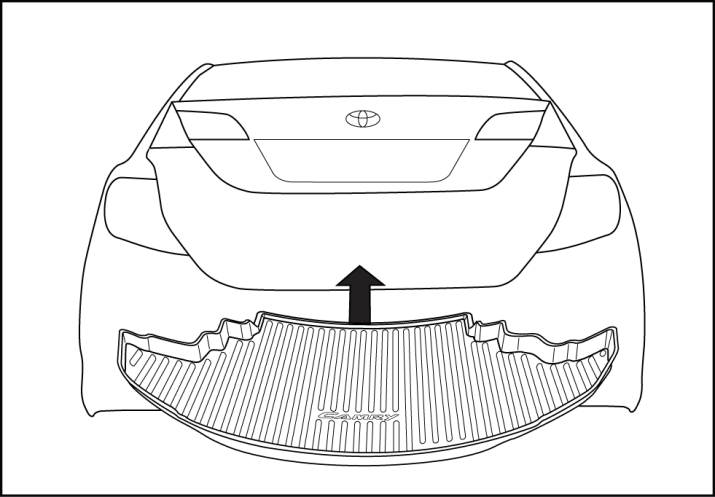 Complete the Installation.Remove the vehicle protection.Close the trunk door.Accessory Function ChecksCorrect part number has been installed Vehicle Function ChecksVerify part number on packageVehicle Appearance CheckAfter accessory installation and removal of protective cover(s), perform a visual inspection. Ensure no damage (including scuffs and scratches) was caused during the installation process.(For PPO installations, refer to TMS Accessory Quality Shipping Standard.)Item #Quantity Reqd.Description11Cargo Tray23Item #Quantity Reqd.Description123Item #Quantity Reqd.Description123Does not fit Hybrid ModelsPersonal & Vehicle ProtectionNotesCover or blanketSpecial ToolsNotesNoneInstallation ToolsNotesNoneSpecial ChemicalsNotesNoneGas onlyItem #Accessory1Cargo Tray2Cargo Net3Item #Quantity Reqd.Description123